DELHI INTERNATIONAL SCHOOLPLANNER FOR THE MONTH OF FEBRUARY 2020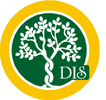 CLASS - V                                                                                            THEME: “ARENA OF FANTASY”  SUNMONTUESWEDTHURFRISAT1.2.3.4.Kho – Kho Competition ( III  -V)5.6.7.  ◊Computer Exam ( IV- VIII)8.9.10.11.  ◊Annual Cycle Starts (Maths)12.13.14.15.16.17.18.  ◊Annual Cycle (Science)19. 20.21.MAHASHIVRATRI( HOLIDAY)22.23.24.25.  ◊Annual Cycle(Hindi)26.27.28.29.